Pomieszczenia i ich wyposażenieDekoratorzy wnętrz – zajęcia matematyczne. Rodzic zadaje dziecku zagadkę I. Fabiszewskiej:Czy ci dobrze jest, czy źle,zawsze tutaj schronisz się.Ma on okna, komin, ściany,jest przez ludzi zamieszkany. (dom)Rodzic odwołuje się do doświadczeń dziecka. Pyta, co się znajduje w poszczególnych pomieszczeniach w domu. Dziecko podaje przykłady charakterystycznych dla poszczególnych pomieszczeń mebli, urządzeń elektrycznych, dekoracji itd. Proponuje dziecku zabawę w dekoratorów wnętrz. Przygotowanie do zabawy.Narysujmy razem z dzieckiem dom (przykład podaję na obrazku). 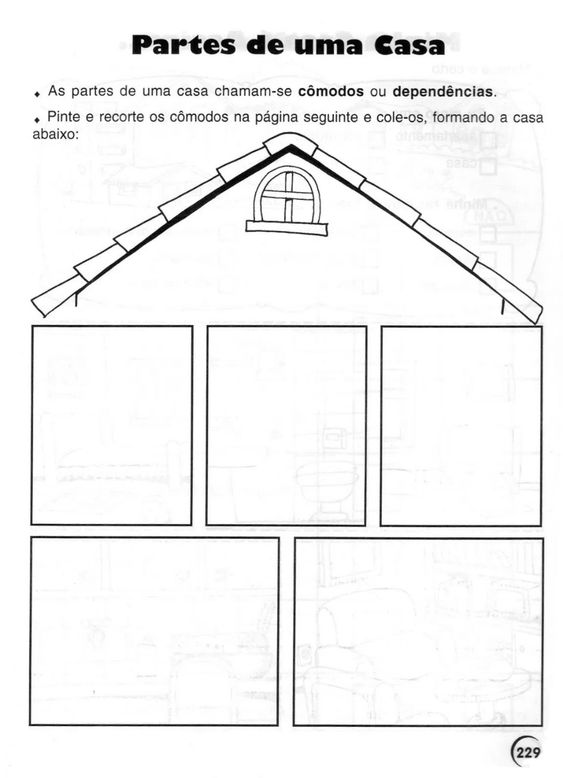 Rodzic wyjaśnia, że z obrazków zgromadzonych w pojemniku, czyli z magazynu(obrazki zawierają wycięte sprzęty domowe z kropkami -zamieszczone niżej lub narysowane przez rodzica) dzieci mają dopasować do pomieszczeń. Rodzic pokazuje pewną ilość palców. Dziecko musi wybrać mebel z taką samą  ilością kropek i wkleić go do odpowiedniego pomieszczenia. Dziecko mazakami lub kredkami  samodzielnie dorysowuje charakterystyczne elementy pomieszczeń (DEKORUJE DOM WEDŁUG WŁASNEGO POMYSŁU).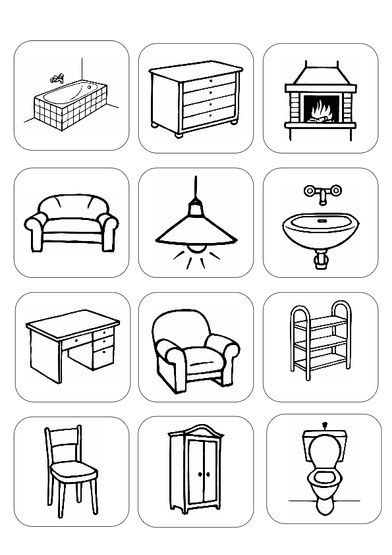 Po skończonej zabawie dzieci słuchają wiersza I. R. Salach W moim domuW trakcie czytania wiersza dziecko rozwiązuje zawarte w nim zagadki. Określa, do czego służą poszczególne urządzenia wykorzystywane w gospodarstwach domowych.
Propozycje ćwiczeń (gimnastyka buzi i języka):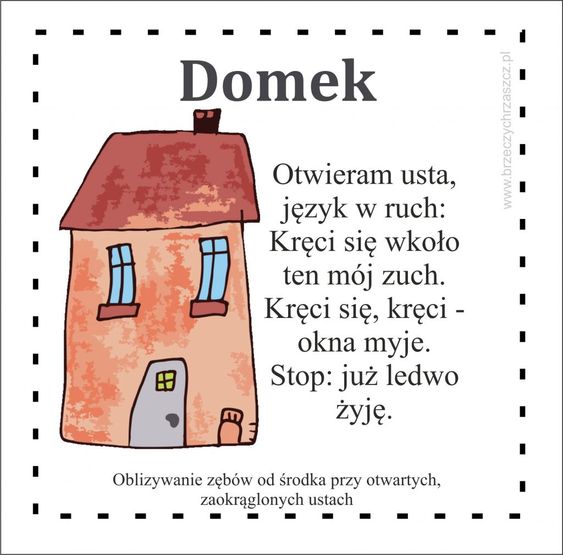 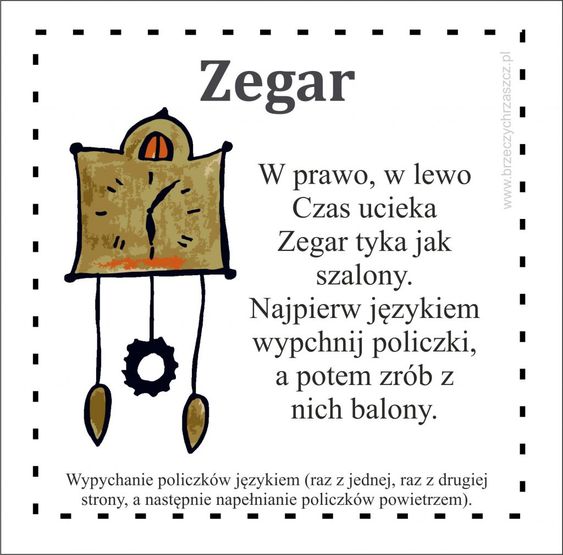 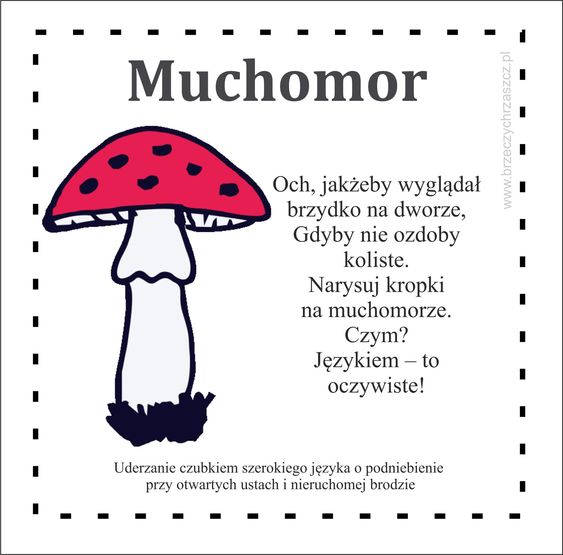 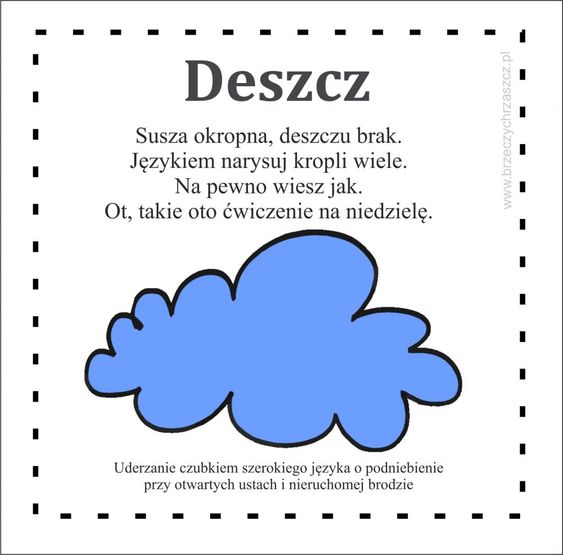 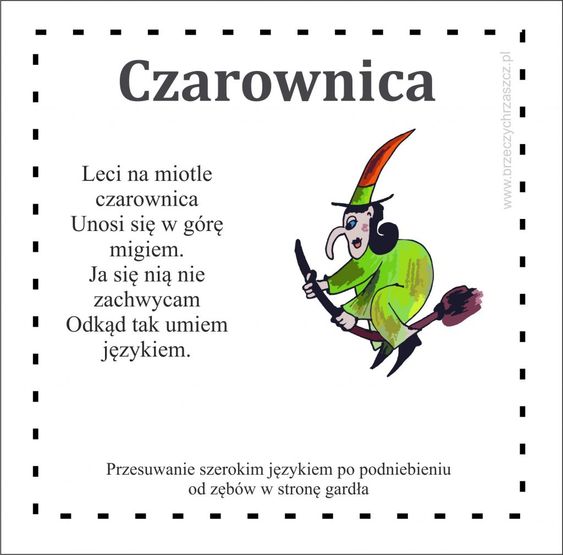 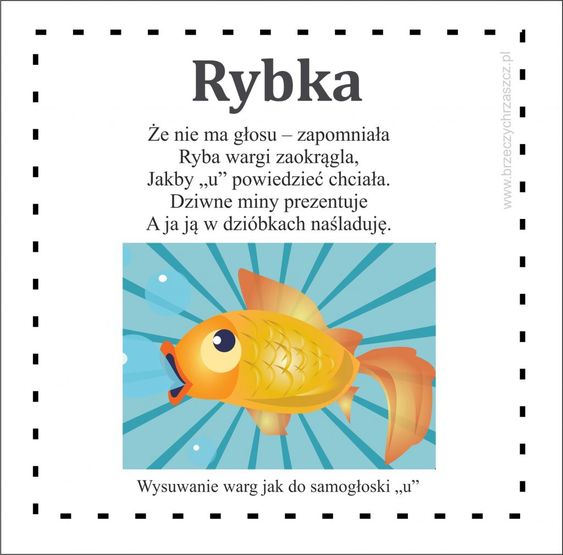 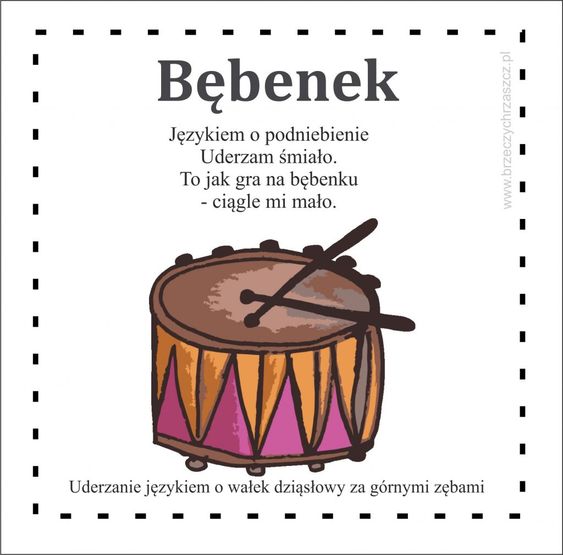 Zachęcam do zabaw ruchowych. Każdy z pewnością wybierze coś dla siebie.Domowe zabawy ruchowe - Baw się razem z Misiem!https://www.youtube.com/watch?v=d9iT7iuIr9sNa stoliku stoi skrzynka,która czasem głośno gra.Wciskasz guzik i muzyka,wciskasz znowu – cisza… sza… (radio)A tuż obok duża skrzynia,ona także czasem gra.Wciskasz guzik i muzyka…Rety! Jeszcze obraz ma. (telewizor)A tam dalej jest skrzyneczka –ni muzyki, ni obrazu.Wciskasz guzik i światełkow oczy cię porazi zrazu. (latarka)W przedpokoju przy stolikujeszcze jedna skrzynka wisi.Czasem dzwoni, czasem milczy,głosy można z niej usłyszeć. (telefon) To nie cuda, to nie czary,lecz techniki dziwna postać.Czy u ciebie w domu takżetakie skrzynki można spotkać?DLA CHĘTNYCH!!!